Евиденциони број пријаве (уписује Министарство):ПРИЈАВА ЗА СУФИНАНСИРАЊЕ ПРОЈЕКТАПодаци о подносиоцу пријаве и предлогу пројекта за суфинансирањепо јавном конкурсу Министарства заштите животне средине за доделу средстава за подршку пројектима цивилног друштва у области заштите животне средине  у 2019. годиниПреглед реализованих пројекатаА) Преглед за последње три годинеБ) Наведите 2 најважнија пројекта организације, од којих је један из тематске области за коју се подноси предлог пројекта1.2.ПАРТНЕРСТВО (попуњавају само они носиоци пројекта који имају предвиђено партнерство)Структура партнерства (Представити сваког појединачног партнера по облику партнерства и кроз улогу у пројекту. Обавезно кроз структуру партнерства дефинисати одговорности партнера за поједине активности у оквиру пројекта)Основни подаци о партнерима на пројекту Напомена:  Обавезно попунити и изјаве , у наставку, које су саставни део пријеве.ИЗЈАВА ПОДНОСИОЦА ПРОЈЕКТАкоја се односи на податке о организацијиЈа, _____________________________________________, као одговорно лице (име и презиме, функција)________________________________________________________________(навести назив удружења, задужбине или фондације)овом изјавом, под пуном материјалном  и кривичном одговорношћ,у изјављујем следеће:А) да су подаци  и информације наведени у  овом пријавном обрасцу тачни; Б) да се циљеви  утврђени статутом остварују у области заштите животне средине. В) да Подносилац пројекта (и његови партнери) испуњава све услове из конкурсне документације; Г) да Подносилац пројекта (и његови партнери) има потребне капацитете за спровођење предложеног пројекта; а  особе предвиђене за реализацију пројекта имају професионалне компетенције и наведене квалификације.Обавезно попунити:    Место и датум                                          			      Потпис подносиоца захтева(оверен печатом организације)__________________				                     ________________________________ИЗЈАВА ПАРТНЕРА ПРОЈЕКТА(Додати изјаву за сваког партнера)Ја, доле потписани, у име                                                                      (уписати назив партнера), као партнер на пројекту ______________________________________(уписати назив пројекта), потврђујем да сам: (а) прочитао целокупан предлог пројекта и услове из Смерница за подносиоце предлога пројеката(б) да сам сагласан са садржајем предлога пројекта;(в) да сам сагласан са  предвиђеним начином учешћа у спровођењу пројекта  (улогом у пројекту) у име које потписујем ову изјаву;Место и датум                                          				      Потпис одговорног лица партнера__________________			  МП  	                             ________________________________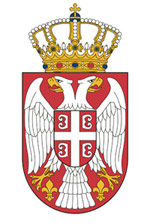 Република СрбијаМИНИСТАРСТВОЗАШТИТЕ ЖИВОТНЕ СРЕДИНЕБеоград                          Образац  бр.1Пун назив и седиште подносиоца пријавеПун назив и седиште подносиоца пријавеПун назив и седиште подносиоца пријавеНазив пројекта Назив пројекта Назив пројекта Тема на коју се пројекат односиТема на коју се пројекат односиТема на коју се пројекат односиОбласт на коју се пројекат односиОбласт на коју се пројекат односиОбласт на коју се пројекат односиТражена средства Тражена средства Тражена средства Укупна вредност пројектаУкупна вредност пројектаУкупна вредност пројектаОПШТИ ПОДАЦИ О ПОДНОСИОЦУ ПРИЈАВЕОПШТИ ПОДАЦИ О ПОДНОСИОЦУ ПРИЈАВЕОПШТИ ПОДАЦИ О ПОДНОСИОЦУ ПРИЈАВЕОПШТИ ПОДАЦИ О ПОДНОСИОЦУ ПРИЈАВЕОПШТИ ПОДАЦИ О ПОДНОСИОЦУ ПРИЈАВЕОПШТИ ПОДАЦИ О ПОДНОСИОЦУ ПРИЈАВЕОПШТИ ПОДАЦИ О ПОДНОСИОЦУ ПРИЈАВЕПун назив подносиоца пријаве ( како је наведено у акту о регистрацији)Пун назив подносиоца пријаве ( како је наведено у акту о регистрацији)Пун назив подносиоца пријаве ( како је наведено у акту о регистрацији)Пун назив подносиоца пријаве ( како је наведено у акту о регистрацији)Пун назив подносиоца пријаве ( како је наведено у акту о регистрацији)Пун назив подносиоца пријаве ( како је наведено у акту о регистрацији)Пун назив подносиоца пријаве ( како је наведено у акту о регистрацији)Седиште и адреса организацијеСедиште и адреса организацијеСедиште и адреса организацијеСедиште и адреса организацијеСедиште и адреса организацијеСедиште и адреса организацијеСедиште и адреса организацијеНазив општине и поштански бројНазив општине и поштански бројНазив општине и поштански бројНазив општине и поштански бројНазив општине и поштански бројНазив општине и поштански бројНазив општине и поштански бројПравни статус организације (удружење, фондација, задужбина)Правни статус организације (удружење, фондација, задужбина)Правни статус организације (удружење, фондација, задужбина)Правни статус организације (удружење, фондација, задужбина)Правни статус организације (удружење, фондација, задужбина)Правни статус организације (удружење, фондација, задужбина)Правни статус организације (удружење, фондација, задужбина)Година оснивањаГодина оснивањаМатични бројМатични бројМатични бројПИБПИББрој и датум важеће регистрације (број и датум решења издат од АПР-а) Број и датум важеће регистрације (број и датум решења издат од АПР-а) Број и датум важеће регистрације (број и датум решења издат од АПР-а) Број и датум важеће регистрације (број и датум решења издат од АПР-а) Број и датум важеће регистрације (број и датум решења издат од АПР-а) Број и датум важеће регистрације (број и датум решења издат од АПР-а) Број и датум важеће регистрације (број и датум решења издат од АПР-а) И-Мејл адресаВеб сајтВеб сајтВеб сајтБрој телефона Број телефона Број телефона Име и презиме заступника организације, назив функције коју има у организацији и контактИме и презиме заступника организације, назив функције коју има у организацији и контактИме и презиме заступника организације, назив функције коју има у организацији и контактИме и презиме заступника организације, назив функције коју има у организацији и контактИме и презиме заступника организације, назив функције коју има у организацији и контактИме и презиме заступника организације, назив функције коју има у организацији и контактИме и презиме заступника организације, назив функције коју има у организацији и контактКонтакт особа ( име и презиме, функција у организацији, функција у пројекту, контакт телефон)Контакт особа ( име и презиме, функција у организацији, функција у пројекту, контакт телефон)Контакт особа ( име и презиме, функција у организацији, функција у пројекту, контакт телефон)Контакт особа ( име и презиме, функција у организацији, функција у пројекту, контакт телефон)Контакт особа ( име и презиме, функција у организацији, функција у пројекту, контакт телефон)Контакт особа ( име и презиме, функција у организацији, функција у пројекту, контакт телефон)Контакт особа ( име и презиме, функција у организацији, функција у пројекту, контакт телефон)ПОДАЦИ О ЛИЦУ ОВЛАШЋЕНОМ ЗА ЗАСТУПАЊЕ,ПРЕДСТАВЉАЊЕ И ТАЧНОСТ ИЗНЕТИХ ПОДАТАКАПОДАЦИ О ЛИЦУ ОВЛАШЋЕНОМ ЗА ЗАСТУПАЊЕ,ПРЕДСТАВЉАЊЕ И ТАЧНОСТ ИЗНЕТИХ ПОДАТАКАПОДАЦИ О ЛИЦУ ОВЛАШЋЕНОМ ЗА ЗАСТУПАЊЕ,ПРЕДСТАВЉАЊЕ И ТАЧНОСТ ИЗНЕТИХ ПОДАТАКАПОДАЦИ О ЛИЦУ ОВЛАШЋЕНОМ ЗА ЗАСТУПАЊЕ,ПРЕДСТАВЉАЊЕ И ТАЧНОСТ ИЗНЕТИХ ПОДАТАКАПОДАЦИ О ЛИЦУ ОВЛАШЋЕНОМ ЗА ЗАСТУПАЊЕ,ПРЕДСТАВЉАЊЕ И ТАЧНОСТ ИЗНЕТИХ ПОДАТАКАПОДАЦИ О ЛИЦУ ОВЛАШЋЕНОМ ЗА ЗАСТУПАЊЕ,ПРЕДСТАВЉАЊЕ И ТАЧНОСТ ИЗНЕТИХ ПОДАТАКАПОДАЦИ О ЛИЦУ ОВЛАШЋЕНОМ ЗА ЗАСТУПАЊЕ,ПРЕДСТАВЉАЊЕ И ТАЧНОСТ ИЗНЕТИХ ПОДАТАКАИме и презимеИме и презимеИме и презимеИме и презимеИме и презимеИме и презимеИме и презимеФункцијаФункцијаФункцијаФункцијаФункцијаФункцијаФункцијаАдреса и општинаАдреса и општинаАдреса и општинаАдреса и општинаАдреса и општинаАдреса и општинаАдреса и општинаБрој телефонаБрој телефонаБрој телефонаБрој телефонаБрој телефонаБрој телефонаБрој телефонаИ-мејл адресаИ-мејл адресаИ-мејл адресаИ-мејл адресаИ-мејл адресаИ-мејл адресаИ-мејл адресаПОДАЦИ О ПРОГРАМСКОМ ОПРЕДЕЉЕЊУ ОРГАНИЗАЦИЈЕУкратко описати историјат, мисију организације, приоритетне области и ниво деловања Умреженост/сарадња са другим организацијамаНазив мреже или организације у земљи чији је организација члан ________________________________________________________________________( у пар речи описати осовни циљ мреже и име организације која представља водећу организацију мреже, уписати линк на коме се могу пронаћи подаци о саставу мреже/чланству у мрежи)Назив међународних организација чији је организација члан_________________________________________________________________________( по истом принципу као претходно наведено дати основне податке о мрежи, тј. организацији)Организација није члан ни једне мрежеПОДАЦИ О ПРЕТХОДНОМ ИСКУСТВУ ОРГАНИЗАЦИЈЕ  у области заштите животне средине и  у тематској области на коју се односи предлог пројекта.Година Број пројекатаТематска областУкупан буџет20172018Назив пројектаГодина реализацијеЦиљ пројекта и најзначајнији резултати пројектаКорисници пројекта – циљна група/е и величина циљне групеМесто/а (општина/е) обухваћене пројектомУкупна вредност пројектаИзвори финансирања –навести донаторе и контакт особу која је испред донатора пратила пројекатОСНОВНИ ПОДАЦИ О ПРОЈЕКТУОпис пројекта Општи циљ пројектаСпецифични циљеви пројектаКорисници пројекта –циљне групе којима је пројекат намењен-обавезно навести структуру и број учесника/корисникаНавести главне активности пројекта Навести главне активности пројекта Опис активностиАктивностАктивностАктивностОчекивани резултати пројекта, индикатори и извори провереВидљивост пројекта ( навести податке о начину информисања јавности о планираним активностима пројекта, као и на који начин је предвиђена промоција пројекта)Еваулација пројекта ( како је предвиђена еваулација мерљивих индикатора и допринос крајњим корисницима)Одрживост пројекта ( навести да ли постоји могућност за наставак пројекта, након истека Уговора са Министарством)Време трајања предложених пројектних активностиЛокација - географско место/а у коме ће бити  реализоване пројектне активности  (уколико је реч о више локација навести их)Предуслови и ризици: Подаци о потребним сагласностима, мишљењима, потврдама  и др. које су услов за реализацију пројекта, уколико то природа пројекта захтева (навести их, као и оптималан рок за прибављање тих сагласности/мишљења), као и подаци о другим посебним условима које природа пројекта захтева без које није могуће започети пројектне активности Људски ресурси потребни за реализацију пројекта ( набројати све особе које ће учествовати у реализацији пројекта, са навођењем улога за сваку од њих и кључне класификацијеЉудски ресурси потребни за реализацију пројекта ( набројати све особе које ће учествовати у реализацији пројекта, са навођењем улога за сваку од њих и кључне класификацијеЉудски ресурси потребни за реализацију пројекта ( набројати све особе које ће учествовати у реализацији пројекта, са навођењем улога за сваку од њих и кључне класификацијеИме и презимеФункција у пројектном тиму Компетенције(Партнер1)(Партнер2)(Партнер3)Назив партнераУлога у пројектуПравни статус партнераАдреса, контакт, и-мејлОдговорно лице и његова функцијаКонтакт особаНавести члан Статута  и податке  у коме је утврђено да се циљеви организације остварују у области заштите животне средине